Jinfectie3 maart: eerste zondag, en tis een speciaal weekend hé mannen! We zien jullie zaterdag allemaal graag op de Italiaanse avond, allemaal samen danseeeen hihi 10 maart: So You Think You Can….? Kom dan, 14-17u17 maart: Tijd voor een beetje ACTIE! Eens zien wie de sterkste/slimste/meest tactische onder ons is… Hunger Games in een nieuw jasje  (14-17u)24 maart: TIS WEER VAN DA!  Jullie voorlopig laatste keer leiding geven, hou deze dag vrij want het is belangrijk dat iedereen aanwezig is! Na vandaag weten jullie hopelijk welke tak jullie droomtak is voor volgend jaar ;) 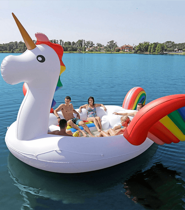 31 maart: de zomer is begonnen, wat betekent dit????? ZWEMMEEEEENVergeet jullie zwembandjes niet xx7 april: eerste zondag van de maand, we weten allemaal wat dit betekent :’( 14 april: Vermits de meerderheid op vakantie is doen we ook vandaag geen vergadering :’( Met diegenen die wel in ons Belgenlandje zijn kunnen we verder voorbereidingen treffen voor volgend weekend :D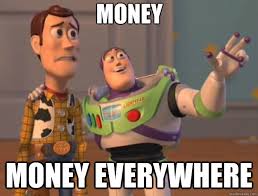 21 april: Paaseitjes rapen? Jaja tis Pasen! Dit vinden we het ideale weekend voor een kasactie! Ne zaterdag, mooooi (hopelijk ook mooi weer), wij hebben al grootste ideeën, brainstormen doen we asap! 20 april dus!! (uren en extra voorbereidingsdagen volgen wanneer alles concreter is)26-28 april: GROEPSWEEKEND, meer info volgt! 